Правила предоставления и распределения субсидий из федерального бюджета бюджетам субъектов Российской Федерации на софинансирование расходных обязательств субъектов Российской Федерации на предоставление социальных выплат молодым семьям на приобретение (строительство) жилья1. Настоящие Правила устанавливают порядок и условия предоставления и распределения субсидий из федерального бюджета бюджетам субъектов Российской Федерации на софинансирование расходных обязательств субъектов Российской Федерации на предоставление социальных выплат молодым семьям на приобретение (строительство) жилья в рамках подпрограммы "Обеспечение жильем молодых семей" федеральной целевой программы "Жилище" на 2015 - 2020 годы (далее соответственно - социальная выплата, субсидия, подпрограмма).2. Для участия в подпрограмме высший исполнительный орган государственной власти субъекта Российской Федерации направляет в Министерство строительства и жилищно-коммунального хозяйства Российской Федерации заявку об участии в подпрограмме по форме и в срок, которые утверждаются указанным Министерством.3. Распределение субсидий между бюджетами субъектов Российской Федерации осуществляется исходя из размера средств, предоставляемых бюджету субъекта Российской Федерации.Размер средств для предоставления бюджету субъекта Российской Федерации определяется по формуле: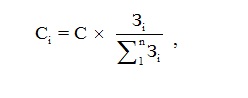 где:C - размер бюджетных ассигнований федерального бюджета на соответствующий финансовый год для предоставления субсидий;Зi - предельный размер средств федерального бюджета для софинансирования мероприятий подпрограммы, запрашиваемый в заявке для i-го субъекта Российской Федерации;n - число субъектов Российской Федерации, между бюджетами которых распределяются субсидии.Предельный размер средств федерального бюджета для софинансирования мероприятий подпрограммы, запрашиваемый в заявке для i-го субъекта Российской Федерации, определяется по формуле:                          Зi = Yi x РОi / (1 - Yi),где:Yi - уровень софинансирования расходного обязательства i-го субъекта Российской Федерации за счет субсидий;РОi - объем расходных обязательств i-го субъекта Российской Федерации по реализации мероприятий подпрограммы.7. Уровень софинансирования расходного обязательства i-го субъекта Российской Федерации за счет субсидий определяется по формуле:Yi = 0,3 / РБОi,где:0,3 - средний уровень софинансирования расходных обязательств субъектов Российской Федерации;РБОi - уровень расчетной бюджетной обеспеченности i-го субъекта Российской Федерации на очередной финансовый год, рассчитанный в соответствии с методикой распределения дотаций на выравнивание бюджетной обеспеченности субъектов Российской Федерации, утвержденной постановлением Правительства Российской Федерации от 22 ноября 2004 г. № 670 "О распределении дотаций на выравнивание бюджетной обеспеченности субъектов Российской Федерации".Уровень софинансирования расходного обязательства i-го субъекта Российской Федерации, принимаемый для расчета размера субсидии, не может превышать предельный уровень софинансирования, установленный для этого субъекта Российской Федерации в соответствии с пунктом 8(1) настоящих Правил.4. В случае если размер средств, предусмотренных в консолидированном бюджете субъекта Российской Федерации на финансирование мероприятий, на софинансирование которых предоставляется субсидия, не обеспечивает уровень софинансирования из федерального бюджета, определенный в соответствии с пунктом 7 настоящих Правил, размер субсидии подлежит сокращению до размера, обеспечивающего соответствующий уровень софинансирования.5. Предельные уровни софинансирования расходных обязательств субъектов Российской Федерации за счет субсидий из федерального бюджета на 2017 год, предоставляемых в рамках федеральной целевой программы "Жилище" на 2015 - 2020 годы, приведены в приложении № 2(1) к федеральной целевой программе "Жилище" на 2015 - 2020 годы.Предельные уровни софинансирования расходных обязательств субъектов Российской Федерации за счет субсидий на 2018 - 2020 годы утверждаются Правительством Российской Федерации.6. Распределение средств федерального бюджета между бюджетами субъектов Российской Федерации в 2015 - 2017 годах утверждается Правительством Российской Федерации.Распределение средств федерального бюджета между бюджетами субъектов Российской Федерации в 2018 - 2020 годах утверждается в форме приложения к федеральному закону о федеральном бюджете на соответствующий финансовый год.6(1). В случае если размер средств, определенный для предоставления субсидии бюджету субъекта Российской Федерации, меньше запрошенного субъектом Российской Федерации предельного размера средств федерального бюджета для софинансирования мероприятий подпрограммы, средства, предусмотренные в бюджете субъекта Российской Федерации и местных бюджетах и учитываемые при распределении субсидии, уменьшению не подлежат.7. Субсидии предоставляются при соблюдении следующих условий:а) наличие нормативного правового акта субъекта Российской Федерации, устанавливающего расходное обязательство субъекта Российской Федерации, на исполнение которого предоставляется субсидия;б) наличие утвержденной государственной программы субъекта Российской Федерации, предусматривающей предоставление социальных выплат в соответствии с условиями подпрограммы.в) возврат субъектом Российской Федерации средств в федеральный бюджет в соответствии с пунктом 21 настоящих Правил;г) принятие субъектом Российской Федерации обязательств по предоставлению молодым семьям - участникам подпрограммы при рождении (усыновлении) одного ребенка дополнительной социальной выплаты в размере не менее 5 процентов расчетной (средней) стоимости жилья;д) подтверждение намерений банков и других организаций, предоставляющих ипотечные жилищные кредиты или займы, принимать участие в кредитовании молодых семей на предусмотренных подпрограммой условиях в случае соответствия молодых семей требованиям платежеспособности, установленным банками или другими организациями, предоставляющими ипотечные жилищные кредиты или займы.8. Предоставление субсидии бюджету субъекта Российской Федерации осуществляется на основании соглашения о предоставлении субсидии, заключенного не позднее 1 марта года предоставления субсидии между Министерством строительства и жилищно-коммунального хозяйства Российской Федерации и высшим исполнительным органом государственной власти субъекта Российской Федерации (далее - соглашение).9. Соглашение содержит следующие положения:а) реквизиты нормативного правового акта субъекта Российской Федерации, устанавливающего расходное обязательство субъекта Российской Федерации, на исполнение которого предоставляется субсидия;б) размер субсидии, порядок, условия и сроки ее перечисления и расходования, а также объемы бюджетных ассигнований бюджета субъектаРоссийской Федерации и (или) муниципальных бюджетов на реализацию соответствующих расходных обязательств;в) порядок осуществления контроля за соблюдением субъектом Российской Федерации условий, установленных при предоставлении субсидии;г) сроки и порядок представления отчетности об осуществлении расходов бюджета субъекта Российской Федерации, источником финансового обеспечения которых является субсидия, а также о достижении значений показателей результативности использования субсидии;д) значение показателя результативности использования субсидии, определенное с учетом значений целевых индикаторов и показателей подпрограммы, и обязательства субъекта Российской Федерации по его достижению;е) последствия недостижения субъектом Российской Федерации установленных значений показателей результативности использования субсидии;ж) обязательства субъекта Российской Федерации по согласованию с Министерством строительства и жилищно-коммунального хозяйства Российской Федерации государственной программы субъекта Российской Федерации, софинансируемой за счет средств федерального бюджета, и внесения в нее изменений, которые влекут изменения объемов финансирования, и (или) показателей результативности, и (или) состава мероприятий указанной программы, на софинансирование которых предоставляются субсидии;з) ответственность сторон за нарушение условий соглашения;и) условие о вступлении в силу соглашения.10. Соглашение заключается в соответствии с типовой формой соглашения, утверждаемой Министерством финансов Российской Федерации.11. Перечисление субсидий в бюджеты субъектов Российской Федерации осуществляется в порядке, установленном Правительством Российской Федерации.11(1). В целях предоставления социальных выплат поступившие в бюджет субъекта Российской Федерации (местный бюджет) средства в объеме, необходимом для предоставления социальной выплаты, перечисляются на счет, на котором в соответствии с бюджетным законодательством Российской Федерации учитываются операции со средствами, поступающими во временное распоряжение получателей средств бюджета Российской Федерации (местного бюджета), с отражением указанных операций на лицевых счетах, открытых органам государственной власти субъекта Российской Федерации (органам местного самоуправления) как получателям бюджетных средств в территориальном органе Федерального казначейства или финансовом органе субъекта Российской Федерации (финансовом органе муниципального образования).Перечисление средств с лицевых счетов, предназначенных для учета операций со средствами, поступающими во временное распоряжение получателей средств бюджета субъекта Российской Федерации (местного бюджета), осуществляется на основании представленных в территориальный орган Федерального казначейства или финансовый орган субъекта Российской Федерации (финансовый орган муниципального образования) органами государственной власти субъекта Российской Федерации (органами местного самоуправления) утвержденныхуказанными органами списков получателей социальных выплат с указанием размера социальной выплаты для каждого получателя.12. Распределение субсидий, выделяемых из бюджета субъекта Российской Федерации, в том числе за счет средств федерального бюджета, между муниципальными образованиями, участвующими в реализации подпрограммы, осуществляется по методике, утверждаемой актом субъекта Российской Федерации, с учетом положений бюджетного законодательства Российской Федерации.13. Перечисление средств, выделенных на софинансирование мероприятий подпрограммы, в местные бюджеты осуществляется из бюджета субъекта Российской Федерации в установленном порядке.14. Высший орган исполнительной власти субъекта Российской Федерации ежеквартально, до 20-го числа месяца, следующего за отчетным кварталом, представляет в Министерство строительства и жилищно-коммунального хозяйства Российской Федерации по формам, которые устанавливаются Министерством строительства и жилищно-коммунального хозяйства Российской Федерации:а) отчет об использовании средств федерального бюджета, бюджета субъекта Российской Федерации и местных бюджетов, выделенных на предоставление социальных выплат в рамках реализации подпрограммы, региональных и муниципальных программ по обеспечению жильем молодых семей;б) отчет о достижении значений показателей результативности использования субсидий, предусмотренных соглашением.15. В случае непредставления отчетов, указанных в пункте 18 настоящих Правил, в установленный срок перечисление средств из федерального бюджета в бюджет субъекта Российской Федерации для предоставления социальных выплат приостанавливается до представления указанных отчетов.16. Достижение значения показателя результативности использования субсидий определяется Министерством строительства и жилищно-коммунального хозяйства Российской Федерации по итогам финансового года на основании сравнения фактического и планового значений индикатора, которым является количество молодых семей, получивших свидетельства о праве на получение социальной выплаты.17. В случае если по состоянию на 31 декабря года предоставления субсидии субъектом Российской Федерации не достигнуто значение показателя результативности использования субсидии, установленного пунктом 20 настоящих Правил, и в срок до первой даты представления отчетности о достижении значений показателей результативности использования субсидии в соответствии с соглашением в году, следующем за годом предоставления субсидии, указанные нарушения не устранены, размер средств, рассчитанный в соответствии с пунктами 16 - 18 Правил формирования, предоставления и распределения субсидий из федерального бюджета бюджетам субъектов Российской Федерации, утвержденных постановлением Правительства Российской Федерации от 30 сентября 2014 г. № 999 "О формировании, предоставлении и распределении субсидий из федерального бюджета бюджетам субъектов Российской Федерации", подлежит возврату избюджета субъекта Российской Федерации в федеральный бюджет в срок до 1 июня года, следующего за годом предоставления субсидии.18. Не использованный в текущем финансовом году остаток субсидий подлежит перечислению в доход федерального бюджета в порядке, установленном бюджетным законодательством Российской Федерации.В случае если неиспользованный остаток субсидий не перечислен в доход федерального бюджета, этот остаток подлежит взысканию в доход федерального бюджета в порядке, установленном бюджетным законодательством Российской Федерации.19. Субсидия в случае ее нецелевого использования и (или) нарушения субъектом Российской Федерации условий ее предоставления подлежит взысканию в доход федерального бюджета в соответствии с бюджетным законодательством Российской Федерации.20. Контроль за соблюдением субъектом Российской Федерации условий предоставления субсидий осуществляется Министерством строительства и жилищно-коммунального хозяйства Российской Федерации и федеральным органом исполнительной власти, осуществляющим функции по контролю и надзору в финансово-бюджетной сфере.